В прошлом году на день рождения мне подарили котенка. Я назвала крохотулю Маркизом. Теперь она подрос и превратился в красивого кота.Маркиз  – персидский кот. Он очень красивый, пушистый, как будто нарядился в шубку. Как и все коты, Маркиз умный, хитрый и очень любит своих хозяев, то есть всю нашу семью: и маму, и бабушку, и меня, и даже папу.У Маркиза свой характер. Он любит встречать меня после школы, радуется, ласкается, трется о мои коленки, мурлычет. На улицу Маркиза мы не отпускаем после того, как его чуть не загрыз огромный ротвейлер. Но кот наш не слишком переживает, он очень ленивый.Маркиза любит не только вся наша семья, но и наши соседи, и друзья. Он нравится всем гостям за свою ласку и красоту.Таких животных как котов и кошек люди содержат ради красоты и уюта.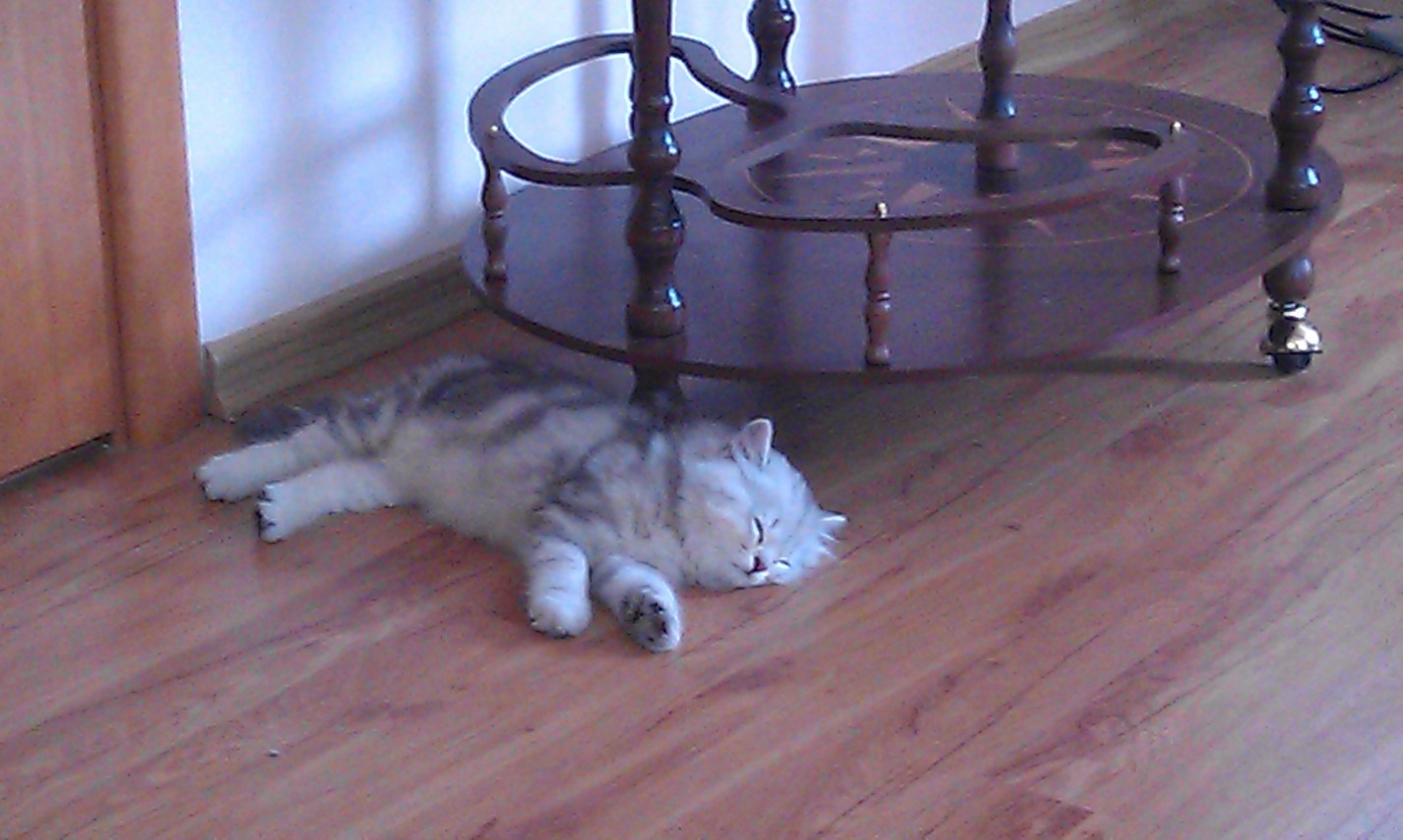 